Общие тренды совершенствования процессов управления проектами в социально ориентированных некоммерческих организацияхАннотация. В статье рассмотрены актуальные направления поддержки проектной деятельности социально ориентированных некоммерческих организациях, проблемы и проблемы реализации социально ориентированных проектов. Проведен анализ общих трендов повышения эффективности управления проектами в социально ориентированных некоммерческих организациях.Ключевые слова: социально ориентированный проект, коммуникационные компетенции, проектные компетенции, управление проектами, проектный офис, регламент проекта, грант, требования к управленцу.Сегодня в России некоммерческие организации стремятся стать эффективными производителями благ и услуг населению, партнерами бизнес-сообщества в реализации концепции корпоративной социальной ответственности. Они активно включаются в решении проблем социально-экономического развития территории за счет реализации проектов разного уровня и направленности, становясь основой российского гражданского общества.На уровне государства осуществляется развитие нормативной базы, регулирующей деятельность социально ориентированных некоммерческих организаций (изменения от 2 декабря 2019 года в Федеральном законе «О некоммерческих организациях»), расширяются меры по поддержки социально ориентированных некоммерческих организаций (разрабатываются и реализуются региональные программы поддержки и т.д.). Сегодня деятельность социально ориентированных некоммерческих организаций рассматривают драйвером, обеспечивающим развитие в таких направлениях, как социальная защита населения, образование, наука, культура, искусство, здравоохранение, охрана окружающей среды и т.д. Например, в рамках ряда национальных проектов, реализуемых федеральными органами исполнительной власти Российской Федерации, предусмотрен доступ негосударственных организаций к оказанию государственных (муниципальных) услуг наравне с государственными и муниципальными учреждениями. Так, в рамках федерального проекта «Поддержка семей, имеющих детей» национального проекта «Образование» запланировано привлечение социально ориентированных некоммерческих организаций (далее – СОНКО) к реализации услуг в сфере психолого-педагогической, методической и консультативной помощи родителям детей, а в Федеральном проекте «Старшее поколение» национального проекта «Демография» - планируется увеличить к декабрю 2024 г. удельный вес негосударственных организаций социального обслуживания в общем количестве организаций социального обслуживания всех форм собственности до 19,1 процентов. Растет и количество СОНКО. По данным Росстата, в 2018 г. в Российской Федерации действовало около 140 тыс. СОНКО, при этом их количество возросло с 2011 года на 41 тыс. [1].В рамках реализации федеральной государственной политике, направленной на поддержку институтов гражданского общества наблюдается существенный рост грантовой поддержки СОНКО. На первый конкурс грантов 2020 г. было подано 9308 проектов, поддержаны 314 проектов, связанных с Днем Победы. Об этом сказал первый замруководителя администрации президента Сергей Кириенко в ходе заседания координационного комитета по проведению конкурса президентских грантов.Анализ данных тенденций подчеркивает не только рост активности, но и значимости качества и эффективности развития проектной деятельности СОНКО. Необходимо признать, что аккумулируя значительные финансовые, трудовые, человеческие и прочие ресурсы на запуск и реализацию проектов, СОНКО расходуют их не всегда эффективно. Отчеты, предоставляемые грантодателю, не показывают заявленной в проекте результативности. Одной из причин выступают просчеты в управлении проектами.Рассмотрим более подробно состав регламента управления проектами [2], включающий:Инициацию проекта - комплекс действий, обеспечивающий принятие решения о начале разработки и планирования проекта.Планирование проекта – определение целей проекта, составление плана для наилучшего их достижения.Исполнение работ проекта.Мониторинг и отслеживание выполнения плана, выявление отклонений в проекте и отчетность, выявление затруднений и проблем. Закрытие проекта – анализ результатов проекта и признани проекта закрытым.Использование регламента позволяет осуществить переход от бессистемного управления (когда каждый руководитель ведет свой проект по своему разумению в СОНКО, проекты каким-то образом выполняются, но стихийно) к созданию проектного офиса в СОНКО, осуществляющего постоянное совершенствование проектной деятельности, выявление проблем и корректировку проектов. Регламент (или стандарт) - основа методологии управления проектами. В нем отражены роли участников проектной деятельности, их полномочия и зоны ответственности в процессе реализации проекта, правила их взаимодействия. Регламент регулирует правила взаимодействие внутри проектной команды.Реализация проекта должна осуществляться если проект решает социальную проблему. Для этого он должен обладать следующими характеристиками:• актуальность и обоснованность: идея проекта, подход к решению проблемы появились не случайным образом, а являются следствием реального наблюдения, осмысления ситуации и оценки возможностей решения проблемы;• целостность и системность: общий смысл проекта очевиден и ясен, каждая его часть соответствует общему замыслу и прогнозируемому результату, проект должен предлагать системное решение проблемы;• последовательность и связность: все части проекта должны быть последовательны и взаимосвязаны — цели и задачи вытекают из поставленной проблемы, бюджет опирается на описание ресурсов и сочетается с планом;• конкретность: все проектные параметры — время реализации, цели, задачи, результаты, технологии, методы и т.д. — должны быть четко обозначены;• компетентность: необходим кадровый потенциал проекта;• эффектность и эффективность: значимым фактором для успешной реализации социального проекта является его привлекательность для людей и результативность. При получении гранта важно учесть жизнеспособность проекта и возможность его пролонгации, определив перспективы развития проекта в дальнейшем, возможности его реализации в других условиях. Данный пункт важен для инвесторов.За последние время реализовано немало успешных проектов СОНКО. Они доступны для повторения (тиражирования) в силу технологичного описания.  Анализ показывает, что при их описании авторы используют следующий алгоритм: фиксация проблемы, решаемая проектом; цели и результаты реализации проекта; проектное решение; бизнес-модель и условия реализации проекта; план реализации и финансовое обеспечение реализации проекта. Данный формат позволят не только получить целостное представление о сути проекта, но и использовать его для решения сходных проблем.Одной из самых проблемных точек в управлении проектами выступает составление плана проекта, как основного руководства к деятельности. Просчеты в планировании приводят к невозможности:уложиться в сроки, указанные  в проекте;действовать в рамках заложенного финансирования;реализовать проект с имеющимися ресурсами (кадровыми, материально-техническими).При разработке и реализации проектов сегодня часто возникает много «подводных камней», устранять которые необходимо уже на стадии предварительной проработки. Поэтому остро стоит вопрос профессионализма проектантов. Ключевым аспектом в подготовке современных управленцев СОНКО выступает формирование проектных компетенций.Формат статьи не позволяет рассмотреть подробно все тенденции совершенствования управления проектами в СНКО. Мы рассмотрели лишь общие тренды.Итак, при запуске и реализации проектов СОНКО должны эффективно использовать, инфраструктуру, создаваемую для их поддержки:  базы ресурсных центров, центров развития отдельных тематических компетенций, «бизнес» - инкубаторов, центров коворкинга, консалтинговых организаций; переходить от стихийного управления к проектным офисам, вводя регламенты проектной деятельности; осуществлять развитие кадрового потенциала, включаю сотрудников в программы подготовки и переподготовки кадров; использовать возможности грантов для реализации социальных проектов.   Доклад о деятельности и развитии социально ориентированных некоммерческих организаций URL: https://www.economy.gov.ru/material/file/17139577416ce2cf897877dca5911766/Doklad_2019.pdf (дата обращения: 10.02.2020).Богданов В. В. Управление проектами. Корпоративная система — шаг за шагом/Вадим Богданов. — М.: Манн, Иванов и Фербер, 2012. — 248 c.Материалы XVI международной научно-практической конференции «Эффективное социальное управление: вызовы, механизмы реализации, способы оценки». Сборник материалов конференции. – Курск: Издательство Курского института менеджмента, экономики и бизнеса, 2016. – 167 с.Коротина Н. Ю., Абрамкина С. Р., Алдошенко Е. В. Особенности финансовой поддержки социально ориентированных проектов в муниципальном образовании // Социум и власть. 2019. №2 (76). URL: https://cyberleninka.ru/article/n/osobennosti-finansovoy-podderzhki-sotsialno-orientirovannyh-proektov-v-munitsipalnom-obrazovanii (дата обращения: 10.02.2020).Кобыльников В. П. Актуальные проблемы финансовой поддержки некоммерческого сектора региона (на примере предоставления "президентских грантов") // Проблемы развития территории. 2019. №1 (99). URL: https://cyberleninka.ru/article/n/aktualnye-problemy-finansovoy-podderzhki-nekommercheskogo-sektora-regiona-na-primere-predostavleniya-prezidentskih-grantov (дата обращения: 10.02.2020).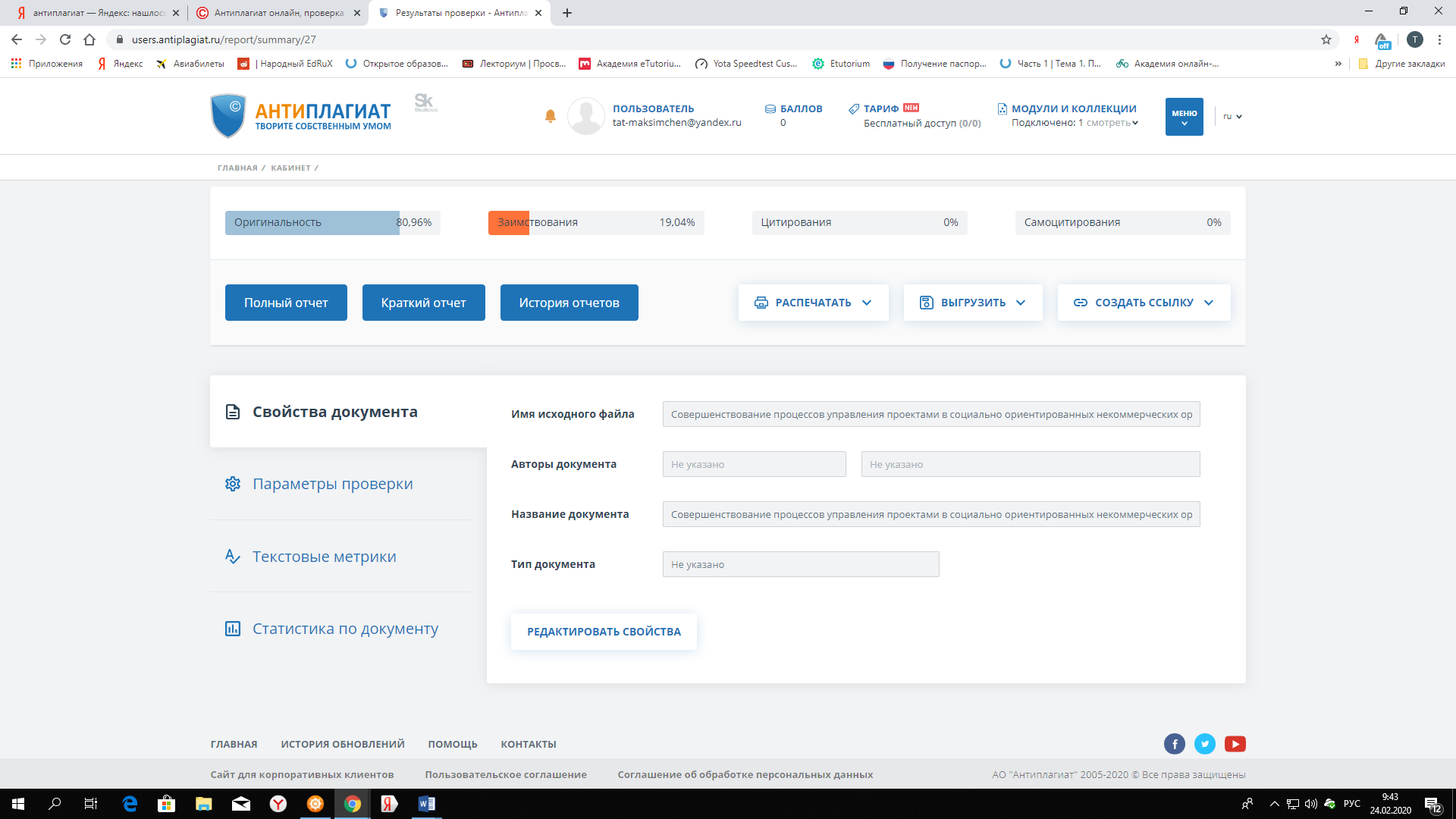 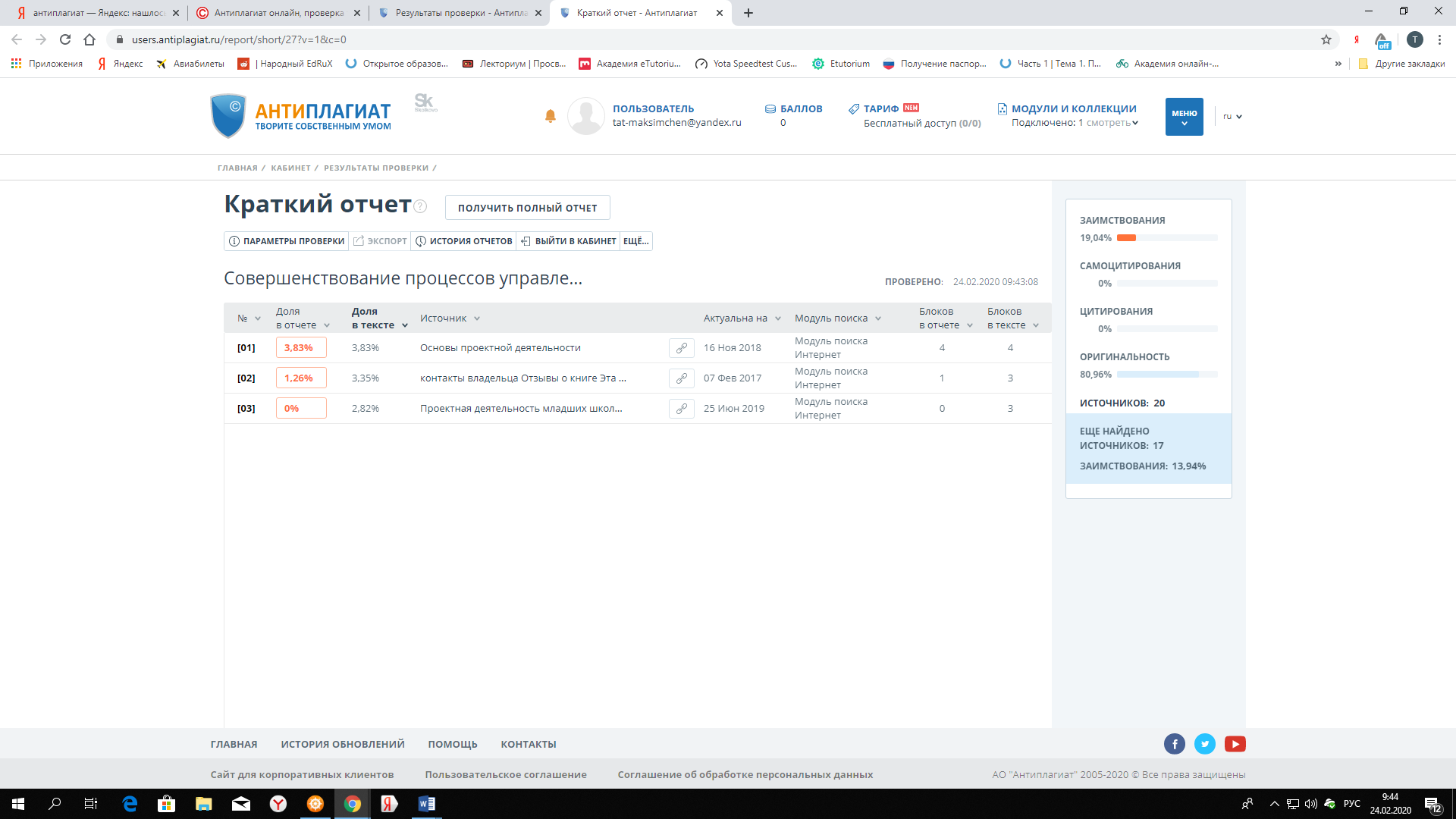 